Листок здоровьяЗначение зарядки и физкультминутокЗдоровье человека – тема для разговора достаточно актуальная для всех времен и народов, а в ХХI веке она становится первостепенной. Все без исключения люди понимают, как важно заниматься физкультурой и спортом, как здорово закаливать свой организм, делать зарядку, больше двигаться. Мы откладываем занятия физкультурой и физкультурой «на потом», обещаем себе, что начнем с понедельника.По мнению специалистов – медиков, 75 % всех болезней человека заложено в детские годы.Почему так происходит? Видимо, все дело в том, что мы, взрослые, ошибочно считаем: для ребенка самое важное – это хорошо учиться. А можно ли хорошо учиться, если у тебя болит голова, если твой организм ослаблен болезнями и леностью, если он не умеет бороться с недугом? Очень часто родители в семье говорят ребенку: «Будешь плохо кушать, - заболеешь! Не будешь тепло одеваться – простудишься!» и т. д. Но очень мало родителей говорят: «Не будешь делать зарядку – не станешь сильным! Не будешь заниматься спортом – трудно будет достичь успехов в учении!» По мнению специалистов, даже если дети достаточно двигаются, их движения однообразны, не все группы мышц вовлекаются в движение, и результат от такой активности большой пользы не дает. Часто можно слышать от родителей: «Моему ребенку и уроков физкультуры хватит, чтобы подвигаться» А хватит ли? Родители, видимо, не догадываются, что уроки физкультуры восполняют дефицит двигательной активности только на 11 %. В этой ситуации родители никак не хотят понимать, что они могут сделать почти невозможное, поддержав своего ребенка личным примером.Задачи физкультминуток:- снять психическое напряжение;- добиться эффекта от использования физических упражнений;- возбудить интерес к физическим упражнениям;- сформировать простейшие представления о влиянии физических упражнений на самочувствие и здоровье.Условия проведения:- 2-3 минуты в момент утомления;- комплекс включает 3 – 4 упражнения;- каждое упражнение повторяется 4 – 6 раз;- сидя или стоя;- упражнения для глаз.Делайте зарядку с детьми утром, выполняйте физкультминутки во время выполнения домашнего задания, во время просмотра телевизора и работы за компьютером и просто так.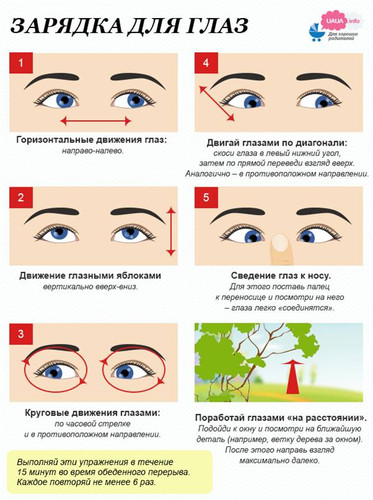 Гимнастика для улучшения слуха.1. Перегибаем верхнюю часть уха вниз. Разгибаем, перегибаем, словно бы раскатывая и скатывая ушко.2. Найдите ямочку возле козелка. Нажали на ямочку сразу обоих ушек - отпустили, нажали - отпустили.3. Нажали пальчиками на мочку, помассировали, отпустили.4. Массируем круговыми движениями всё ухо в одну сторону, в другую. Массировать нужно одновременно оба уха.5. Начинаем дёргать себя за ушки - сначала 20 раз вниз, а потом берём за серединку и дёргаем вверх тоже 20 раз.6. Возьмите за мочку уха и хорошенько её помассируйте.7. Потяните ушки в сторону 20 раз.8. Выгибаем их вперёд, потом в обратную сторону 20 раз.Упражнения для снятия напряжения с кисти рук.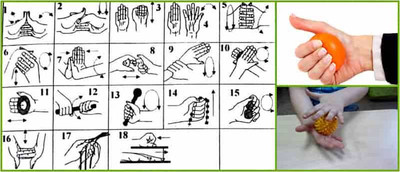 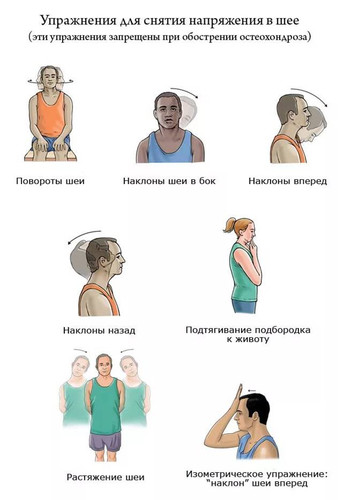 Снимаем напряжение со спины.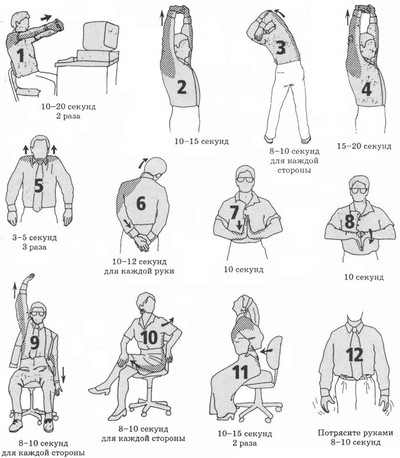 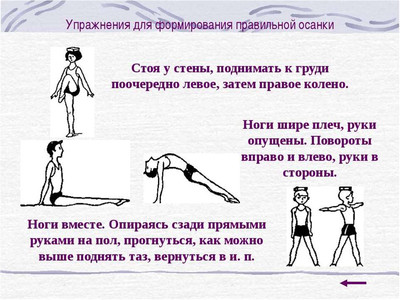 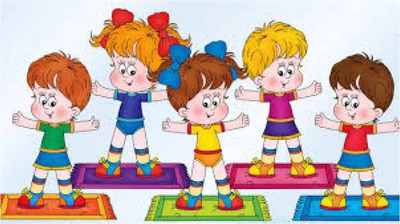 Будьте здоровы!